   Број: 03/16-5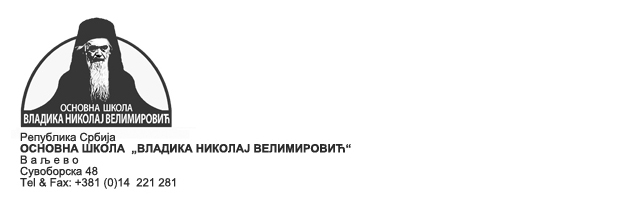 КОНКУРСНА  ДОКУМЕНТАЦИЈА ЗА ЈАВНУ НАБАВКУ МАЛЕ ВРЕДНОСТИУСЛУГА ПРЕВОЗА  УЧЕНИКА ЗА ШКОЛСКУ 2016/2017. ГОДИНУЈН бр. 03/2016Ваљево, август 2016. годинеНа основу чл. 39. и 61. Закона о јавним набавкама („Сл. гласник РС” бр. 124/2012, 14/2015 и 68/2015,  у даљем тексту: Закон), чл. 6. Правилника о обавезним елементима конкурсне документације у поступцима јавних набавки и начину доказивања испуњености услова („Сл. гласник РС” бр. 86/2015), Одлуке о покретању поступка јавне набавке ЈНМВ бр. 03/2016, дел. број 03/16-1 од 25.07.2016. године и Решења о образовању комисије за јавну набавку бр. 03/2016-2, припремљена је: КОНКУРСНА ДОКУМЕНТАЦИЈАЗА ЈАВНУ НАБАВКУ МАЛЕ ВРЕДНОСТИ предмет набавке: услуга превоза ученика ОШ"Владика Николај Велимировић"Ваљево за школску 2016/2017.Ознака из општег речника: 60100000- Услуге друмско гпревозаI . ОПШТИ ПОДАЦИ О ЈАВНОЈ НАБАВЦИ 1.1. ПОДАЦИ О НАРУЧИОЦУ1.2. ВРСТА ПОСТУПКА	Јавна набавка услуга спроводи се у поступку јавне набавке мале вредности у складу са Законом о јавним набавкама (,,Сл.гласник РС“, број 124/12, 14/2015 и 68/15) и Одлуком о покретању поступка бр. 03/16- 1од 25.07.2016. године.1.3. ПРЕДМЕТ ЈАВНЕ НАБАВКЕ	Предмет јавне набавке је услуга превоза ученика у школској 2016/2017.години.	Назив и ознака из општег речника набавке: 60100000- Услуге друмског превоза.Предметна  набавка је обликована по партијама.1.4. КРИТЕРИЈУМ ЗА ДОДЕЛУ УГОВОРАКритеријум за доделу уговора је најнижа понуђена цена. Уколико се појаве понуђачи са истом ценом, биће изабран понуђач чија је понуда прва приспела.1.5. НАЧИН ПРЕУЗИМАЊА КОНКУРСНЕ ДОКУМЕНТАЦИЈЕСва заинтересована лица кокнкурсну документацију могу лично преузети на адреси наручиоца: Основна школа '' Владика Николај Велимировић '', Сувоборска 48, 14000 Ваљево од 11,00 до 13,00 часова, уз овлашћење за преузимање конкурсне документације.Кокнкурсна документација се може преузети и на Порталу јавних набавки.1.6. НАЧИН ПОДНОШЕЊА ПОНУДЕ И РОК ЗА ПОДНОШЕЊЕ ПОНУДЕПонуда се подноси у складу са конкурсном документацијом и техничком спецификациом наручиоца који је саставни део конкурсне документације. Понуђач понуду подноси лично или непосредно путем поште у затвореној коверти. На предњу страну коверте понуђач лепи попуњен Помоћни образац (ПО1, конкурсне документације) који уписује податке о свом тачном називу, адреси, броју телефона, емаил адреси и имену и презимену овлашћеног лица за контакт.Рок за подношење понуда је 12.08.2016. године до 11,00 часова.Понуда се сматра благовременом уколико је примљена у писарницу наручиоца до 12.08.2016.године до 11,00 часова, на адресу: Основна школа '' Владика Николај Велимировић '', Сувоборска 48, 14000 Ваљево.Понуђач може пре истека рока за подношење понуда да допуни, измени или опозове своју понуду писаним обавештењем, са назнаком: „Допуна понуде“, „Измена понуде“ или „Опозив понуде“ за јавну набавку превоз ученика, рб. 03/2016. Понуђач је дужан да јасно назначи која документа накнадно доставља, односно који део понуде мења. По истеку рока за подношење понуда понуђач не може да допуњује мења или опозове своју понуду.1.7. МЕСТО, ВРЕМЕ И НАЧИН ОТВАРАЊА ПОНУДАЈавно отварање понуда биће одржано 12.08.2016.године (петак) у 11,30 часова на адреси: Основна школа '' Владика Николај Велимировић '', Сувоборска 48, 14000 Ваљево.Благовремено приспеле понуде комисија ће отварати по редоследу приспећа.О поступку отварања понуда комисија наручиоца води записник који потписују председник и чланови комисије и присутни представници понуђача.Понуђачу који је поднео понуду, а није присуствовао поступку отварања понуда, копија записника се доставља у року од три дана од дана отварања понуда.1.8. УСЛОВИ ПОД КОЈИМА ПРЕДСТАВНИЦИ ПОНУЂАЧА МОГУУЧЕСТВОВАТИ У ПОСТУПКУ ОТВАРАЊА ПОНУДАПре почетка поступка јавног отварања понуда, представници понуђача који ће присуствовати поступку отварања понуда, дужни су да комисији наручиоца предају писано пуномоћје, којим ће доказати овлашћење за учешће у поступку јавног отварања понуда.1.9. РОК ЗА ДОНОШЕЊЕ ОДЛУКЕ Рок за доношење Одлуке о додели уговора је осам дана од дана отварања понуда.1.10. ЛИЦЕ ЗА КОНТАКТКонтакт особа за преузимање конкурсне документације је Весна Марковић, тел: 014/222-279 и 064/ 10 62 191, e-маил адреса: vnvva@open.telekom.rs II.  ПОДАЦИ О ПРЕДМЕТУ ЈАВНЕ НАБАВКЕ1.      Предмет јавне набавке број  ЈНМВ 03/2016:  Услуга превоза ученика ОШ „Владика Николај Велимировић“ Ваљево  у школској 2016/2017. години.Ознака из општег речника: 60100000- Услуге друмског превоза.2.     Предметана јавна набавка је обликована у две партије, и то:1. ПАРТИЈА БРОЈ 1: превоз ученика на релацијима: Белић –школа- Белић;         Белошевац- школа-Белошевац         Шушеока- школа- Шушеока2.  ПАРТИЈА БРОЈ 2: превоз ученика на релацији Петница - школа-  Петница 3.     Критеријум за доделу уговора: најнижа понуђена цена Уколико се појаве понуђачи са истом ценом, биће изабран понуђач чија је понуда прва приспела.III. ВРСТА, ТЕХНИЧКЕ КАРАКТЕРИСТИКЕ, КВАЛИТЕТ, КОЛИЧИНА И ОПИС ДОБАРА, РАДОВА ИЛИ УСЛУГА, НАЧИН СПРОВОЂЕЊА КОНТРОЛЕ И ОБЕЗБЕЂИВАЊА ГАРАНЦИЈЕ КВАЛИТЕТА, РОК ИЗВРШЕЊА, МЕСТО ИЗВРШЕЊА ИЛИ ИСПОРУКЕ ДОБАРА, ЕВЕНТУАЛНЕ ДОДАТНЕ УСЛУГЕ И СЛ.ТЕХНИЧКА СПЕЦИФИКАЦИЈАПартија бр. 1: Релације: 1. Белић- ОШ „Владика Николај Велимировић“ Ваљево- Белић; 2. Белошевац- ОШ „Владика Николај Велимировић“ Ваљево – Белошевац и3. Шушеока- ОШ „Владика Николај Велимировић“ Ваљево- ШушеокаРелација 1: полазак: Белић - Основна школа Владика Николај Велимировић''; аутобус мора стићи испред школе у  7,50 часова у првој смени и у 13,50 часова у другој смени. повратак: Основна школа Владика Николај Велимировић'' – Белић; аутобус мора бити паркиран испред школе у 13,20 часова у првој смени и у 19,15 часова у другој смени.Укупна километража у оба смера је око 8 км по једној смени.Укупан број ученика је око 20.Релација 2: полазак: Белошавац - Основна школа Владика Николај Велимировић''; аутобус мора стићи испред школе у  7,50 часова у првој смени и у 13,50 часова у другој смени. повратак: Основна школа Владика Николај Велимировић'' – Белошавац; аутобус мора бити паркиран испред школе у 13,20 часова у првој смени и у 19,15 часова у другој смени.Укупна километража у оба смера је око 8 км по једној смени.Укупан број ученика је око 31.Релација 3: полазак: Шушеока - Основна школа Владика Николај Велимировић''; аутобус мора стићи испред школе у  7,50 часова у првој смени и у 13,50 часова у другој смени. повратак: Основна школа Владика Николај Велимировић'' – Шушеока; аутобус мора бити паркиран испред школе у 13,20 часова у првој смени и у 19,15 часова у другој смени.Укупна километража у оба смера је око 16 км по једној смени.Укупан број ученика је око 20.Партија бр. 2 Релација: Петница- ОШ „Владика Николај Велимировић“ Ваљево- Петница.полазак: Петница - Основна школа Владика Николај Велимировић'', аутобус мора стићи испред школе у  7,50 часова у првој смени и у 13,50 часова у другој смени. повратак: Основна школа Владика Николај Велимировић'' – Петница, аутобус мора бити паркиран испред школе у 13,20 часова у првој смени и у 19,15 часова у другој смени.Укупна километража у оба смера је око 8 км по једној смени.Укупан број ученика је око 47.НАПОМЕНА  која се односи на све партије: Број ученика- путника одређен је оријантационо и служи само као основ за формирање понуде. Коначан укупан број ученика биће одређен списком који ће наручилац, у складу са уговором, до 25. у месецу за наредни месец доставити пружаоцу услуге превоза, а који садржи име и презиме ученика и релацију на којој се превози.Спољашњост аутобуса мора бити чиста, а унутрашњост чиста и уредна. Температура у аутобусу мора бити прилагођена временским приликама.IV.1. УСЛОВИ ЗА УЧЕШЋЕ У ПОСТУПКУ ЈАВНЕ НАБАВКЕ ИЗ ЧЛ. 75. И 76. ЗАКОНА И IV.2.УПУТСТВО КАКО СЕ ДОКАЗУЈЕ ИСПУЊЕНОСТ УСЛОВА IV.1.УСЛОВИ ЗА УЧЕШЋЕ У ПОСТУПКУ ЈАВНЕ НАБАВКЕ ИЗ ЧЛ. 75. И 76. ЗАКОНА4.1. ОБАВЕЗНИ УСЛОВИ ЗА УЧЕШЋЕ У ПОСТУПКУ ЈАВНЕ НАБАВКЕ ИЗ ЧЛ. 75. ЗАКОНА -Обавезни услови- 1.1.Право на учешће у поступку предметне јавне набавке има понуђач који испуњава обавезне услове за учешће у поступку ове јавне набавке дефинисане чл. 75. Закона o jaвним набавкама ( Сл.Гл. РС бр. 124/12, 14/15 и 68/15) у даљем тексту: Закони и то: 1. Да је регистрован код надлежног органа, односно уписан у одговарајући регистар (чл. 75. ст. 1. тач. 1) Закона); 2.Да он и његов законски заступник није осуђиван за неко од кривичних дела као члан организоване криминалне групе, да није осуђиван за кривична дела против привреде, кривична дела против животне средине, кривично дело примања или давања мита, кривично дело преваре(чл. 75. ст. 1. тач. 2) Закона);3. Да је измирио доспеле порезе, доприносе и друге јавне дажбине у складу са прописима Републике Србије или стране државе када има седиште на њеној територији (чл. 75. ст. 1. тач. 4) Закона); 4.Да има важећу дозволу надлежног органа за обављање делатности која је предмет јавне набавке(чл. 75. ст. 1. тач. 5) Закона.Решење Министарства саобраћаја о обављању линијског и ванлинијског саобраћаја у земљи. Дозвола мора бити важећа. 5.Понуђач је дужан да при састављању понуде изричито наведе да је поштовао обавезе које произлазе из важећих прописа о заштити на раду, запошљавању и условима рада, заштити животне средине, као и да немају забарану обављања делатности која је на снази у време подношења понуде.(чл. 75. ст. 2. Закона). 1.2 Уколико понуђач подноси понуду са подизвођачем, у складу са чланом 80. Закона, подизвођач мора да испуњава обавезне услове из члана 75. став 1. тач. 1) до 4) Закона и услов из члана 75. став 1. тачка 5) Закона, за део набавке који ће понуђач извршити преко подизвођача. 1.3.Уколико понуду подноси група понуђача, сваки понуђач из групе понуђача, мора да испуни обавезне услове из члана 75. став 1. тач. 1) до 4) Закона, а додатне услове испуњавају заједно. Услов из члана 75. став 1. тач. 5) Закона, дужан је да испуни понуђач из групе понуђача којем је поверено извршење дела набавке за који је неопходна испуњеност тог услова. Испуњеност обавезнихусловаза учешће у поступку предметне јавне набавке, у складу са чл. 77. став 4. Закона, понуђач доказује достављањем Изјаве(Образац изјаве понуђача, дат је у конкурсној документацији (ОБРАЗАЦ бр. 8), којом под пуном материјалном и кривичном одговорношћу потврђује да испуњава услове за учешће у поступку јавне набавке из чл. 75. Закона,осим услова из члана 75. став 1. тачка 5) , дефинисане овом конкурсном документацијом. Доказе о испуњености обавезних услова за учешће у поступку предметне јавне набавке из члана 75 став 1 тачке 1) до 4) Закона, нису у обавези да достављају понуђачи – правна лица и предузетници, који су уписани у регистар понуђача, у ком случају је понуђач дужан да у својој понуди јасно наведе да се налази у регистру понуђача, односно да се у регистру понуђача налазе и сваки подизвођач и сви чланови групе понуђача. 4.2. ДОДАТНИ УСЛОВИ ЗА УЧЕШЋЕ У ПОСТУПКУ ЈАВНЕ НАБАВКЕ ИЗ ЧЛ. 76. ЗАКОНА Додатни услови и доказивање Понуђач који учествује у поступку предметне јавне набавке, мора испунити додатне услове за учешће у поступку јавне набавке, утврђене на основу чл. 76. Закона, и то: 1) Пословни капацитет: - најмање 3 године искуства уговореног превоза ученика, Доказ:потврде издате и оверене од стране наручилаца или копије уговора. 2) Кадровски капацитет: - најмање два запослена радника са возачком дозволом Д категорије, Доказ: фотокопија радних књижица и возачких дозвола са положеном Д категоријом. 3) Технички капацитет: - да на основу власништва располаже са најмање 2 (два) соло аутобуса (градских, приградских или међуградских) који нису старији од 7 година од дана отварања понуда; - да располаже сервисном радионицом за техничко одржавање возила или да има уговор о пословно-техничкој сарадњи са једном таквом радионицом. Доказ: пописна листа или списак основних средстава или аналитичке картице основних средстава или уговор о куповини или рачун или отпремница..., а за моторна возила и фотокопије саобраћајних дозвола важећих на дан отварања понуда. Техничка опремљеност понуђача може се доказати и уговором о закупу или лизингу. Уколико понуђач подноси понуду са подизвођачем, у складу са чланом 80. Закона, подизвођач мора да испуњава обавезне услове из члана 75. став 1. тач. 1) до 4) Закона и услов из члана 75. став 1. тачка 5) Закона за део набавке који ће понуђач извршити преко подизвођача. Уколико понуду подноси група понуђача, сваки понуђач из групе понуђача, мора да испуни обавезне услове из члана 75. став 1. тач. 1) до 4) Закона, а додатне услове испуњавају заједно. Услов из члана 75. став 1. тач. 5) Закона, дужан је да испуни понуђач из групе понуђача којем је поверено извршење дела набавке за који је неопходна испуњеност тог услова. Понуђач је дужан да без одлагања, писмено обавести наручиоца о било којој промени у вези са испуњеношћу услова из поступка јавне набавке која наступи до одношења одлуке, осносно залључења уговора. IV.2. УПУТСТВО КАКО СЕ ДОКАЗУЈЕ ИСПУЊЕНОСТ УСЛОВА 1) ДОКАЗИВАЊЕ ИСПУЊЕНОСТИ ОБАВЕЗНИХ УСЛОВА Испуњеност обавезних услова за учешће у поступку предметне јавне набавке, понуђач доказује достављањем следећих доказа: • Услов 4.1. тачка 1.из чл. 75. ст. 1. тач. 1) Закона - Доказ: Правна лица: Извод из регистра Агенције за привредне регистре, односно извод из регистра надлежног Привредног суда, извод из регистра надлежног органа. Напомена: Наведени доказ се доставља као фотокопија; Овај доказ понуђач доставља и за подизвођаче, односно достављају сви чланови групе понуђача. • Услов 4.1. тачка 2.из чл. 75. ст. 1. тач. 2) Закона - Доказ:Правна лица: 1) Извод из казнене евиденције, односно уверењe основног суда на чијем подручју се налази седиште домаћег правног лица, односно седиште представништва или огранка страног правног лица, којим се потврђује да правно лице није осуђивано за кривична дела против привреде, кривична дела против животне средине, кривично дело примања или давања мита, кривично дело преваре; 2) Извод из казнене евиденције Посебног одељења за организовани криминал Вишег суда у Београду, којим се потврђује да правно лице није осуђивано за неко од кривичних дела организованог криминала; 3) Извод из казнене евиденције, односно уверење надлежне полицијске управе МУП-а, којим се потврђује да законски заступник понуђача није осуђиван за кривична дела против привреде, кривична дела против животне средине, кривично дело примања или давања мита, кривично дело преваре и неко од кривичних дела организованог криминала. Уколико понуђач има више законских заступника дужан је да достави доказ за сваког од њих. Предузетници и физичка лица: Извод из казнене евиденције, односно уверење надлежне полицијске управе МУП-а, којим се потврђује да није осуђиван за неко од кривичних дела као члан организоване криминалне групе, да није осуђиван за кривична дела против привреде, кривична дела против животне средине, кривично дело примања или давања мита, кривично дело преваре (захтев се може поднети према месту рођења или према месту пребивалишта). Напомена: Наведени доказ не може бити старији од 2 (два) месеца рачунајући од датума отварања понуда; Овај доказ понуђач доставља и за подизвођаче, односно достављају сви члановигрупе понуђача. • Услов 4.1. тачка 3.из чл. 75. ст. 1. тач. 4) Закона - Доказ: Уверење Пореске управе Министарства финансија и привреде да је измирио доспеле порезе и доприносе и уверење надлежне управе локалне самоуправе да је измирио обавезе по основу изворних локалних јавних прихода или потврду Агенције за приватизацију да се понуђач налази у поступку приватизације. Напомена: Наведени доказ не може бити старији од 2 (два) месеца рачунајући од датума отварања понуда; Овај доказ понуђач доставља и за подизвођаче, односно достављају сви чланови групе понуђача. Услов 4.1. тачка 4. из чл. 75. ст. 1. тач. 5) Закона – Доказ:Дозвола за обављање делатности која је предмет јавне набавке издата од стране надлежног органа за издавање дозволе, коју понуђач доставља у виду неоверене копије.Решење Министарства саобраћаја о обављању линијског и ванлинијског саобраћаја у земљи. Дозвола мора бити важећа. • Услов 4.1. тачка 5. из члана чл. 75. ст. 2 Закона - доказује се Изјавом (Образац 11) о испуњености свих обавеза које произилазе из важећих прописа о заштити на раду, запошљавању и условима рада, заштити животне средине и да није изречена забрана обављања делатности у време подношења понуде. 1.1.)УПУТСТВОКАКОСЕДОКАЗУЈЕИСПУЊЕНОСТ ОБАВЕЗНИХ УСЛОВА ДОСТАВЉАЊЕМ ИЗЈАВЕ Испуњеностобавезних условаза учешће у поступку предметнејавненабавке,у складу сачл.77.став 4.Закона, понуђач доказује достављањем Изјаве (Образац изјавепонуђач ,дат је у: Образац 8 ), којом под пуном материјалном и кривичном одговорношћу потврђује да испуњавауслове за учешћеу поступку јавне набавке из чл. 75. став 1. тачка 1.до.4. Закона, дефинисане овом конкурсном документацијом,осим услова из члана75.став 1.тачка5) Закона,коју доставља у виду неоверене копије. Изјава морада буде потписана од стране овлашћеног лица понуђач аи оверена печатом. Уколико Изјаву потписује лице које није уписано у регистар као лице овлашћено за заступање,потребно је уз понуду доставитиовлашћење за потписивање. Уколико понуду подноси група понуђача ,Изјава мора бити потписана одстране овлашћеног лица свакогпо нуђача из групепонуђача и оверена печатом. Уколико понуђач подноси понуду са подизвођачем ,понуђач је дужан да достави Изјаву подизвођа, потписану од стране овлашћеног лица подизвођача и оверену печатом. Наручилац може пре доношења одлуке о додели уговора да тражи од понуђача,чијаје понуда оцењена као најповољнија, да достави наувид оригинал или оверену копију свих или појединих доказа о испуњености услова. Ако понуђач у остављеном примереном року,који не можебити краћи од 5 дана, не достави на увид оригинал или оверену копију тражених доказа,наручилац ће његову понуду одбити каонеприхватљиву. Понуђач није дужан да доставља на увид доказе који су јавно доступни нa интернет страницама надлежних органа. Понуђачје дужан да без одлагања писмено обавести наручиоца о било којој промени у вези са испуњеношћу услова из поступка јавне набавке, која наступи до доношења одлуке, односно закључења уговора, односно током важења уговора о јавној набавци и дa јe документује на прописани начин. 2) ДОКАЗИВАЊЕ ИСПУЊЕНОСТИ ДОДАТНИХ УСЛОВА Испуњеност додатних услова за учешће у поступку предметне јавне набавке, понуђач доказује достављањем следећих доказа:1) Пословни капацитет: - најмање 3 године искуства уговореног превоза ученика, Доказ:потврде издате и оверене од стране наручилаца или копије уговора. 2) Кадровски капацитет: - најмање два запослена радника са возачком дозволом Д категорије, Доказ:фотокопија радних књижица и возачких дозвола са положеном Д категоријом. 3) Технички капацитет: - да на основу власништва располаже са најмање 2 (два) соло аутобуса (градских, приградских или међуградских) који нису старији од 7 година од дана отварања понуда; - да располаже сервисном радионицом за техничко одржавање возила или да има уговор о пословно-техничкој сарадњи са једном таквом радионицом. Доказ: пописна листа или списак основних средстава или аналитичке картице основних средстава или уговор о куповини или рачун или отпремница..., а за моторна возила и фотокопије саобраћајних дозвола важећих на дан отварања понуда. Техничка опремљеност понуђача може се доказати и уговором о закупу или лизингу. Додатне услове треба самостално да испуни понуђач у случају ако понуду подноси самостално или са подизвођачима, односно овај доказ треба да испуни група понуђача кумулативно. Уколико понуду подноси група понуђача понуђач је дужан да за сваког члана групе достави наведене доказе да испуњава услове из члана 75. став 1. тач. 1) до 4), а доказ из члана 75. став 1. тач. 5) Закона, дужан је да достави понуђач из групе понуђача којем је поверено извршење дела набавке за који је неопходна испуњеност тог услова. Додатне услове група понуђача испуњава заједно. Уколико понуђач подноси понуду са подизвођачем, понуђач је дужан да за подизвођача достави доказе да испуњава услове из члана 75. став 1. тач. 1) до 4) Закона, а доказ из члана 75. став 1. тач. 5) Закона, за део набавке који ће понуђач извршити преко подизвођача. Наведене доказе о испуњености услова понуђач може доставити у виду неоверених копија, а наручилац може пре доношења одлуке о додели уговора да тражи од понуђача, чија је понуда на основу извештаја за јавну набавку оцењена као најповољнија, да достави на увид оригинал или оверену копију свих или појединих доказа. Ако понуђач у остављеном, примереном року који не може бити краћи од пет дана, не достави на увид оригинал или оверену копију тражених доказа, наручилац ће његову понуду одбити као неприхватљиву. Понуђачи који су регистровани у регистру који води Агенција за привредне регистре не морају да доставе доказ из чл. 75. ст. 1. тач. 1) Извод из регистра Агенције за привредне регистре, који је јавно доступан на интернет страници Агенције за привредне регистре. Наручилац неће одбити понуду као неприхватљиву, уколико не садржи доказ одређен конкурсном документацијом, ако понуђач наведе у понуди интернет страницу на којој су подаци који су тражени у оквиру услова јавно доступни. Уколико је доказ о испуњености услова електронски документ, понуђач доставља копију електронског документа у писаном облику, у складу са законом којим се уређује електронски документ, осим уколико подноси електронску понуду када се доказ доставља у изворном електронском облику. Понуђач је дужан да без одлагања писмено обавести наручиоца о било којој промени у вези са испуњеношћу услова из поступка јавне набавке, која наступи до доношења одлуке, односно закључења уговора, односно током важења уговора о јавној набавци и да је документује на прописани начин. Наручилац може да обуставипоступак јавне набавке из објективних и доказивих разлога који се нису могли предвидети у време покретања поступка и који онемогућавају да се започети поступак оконча, односно услед којих је престала потреба наручиоца за предметном набавком због чега се неће понављати у току исте буџетске године,односно у наредних шест месеци.Наручилац је дужан да обустави поступак јавне набавке уколико нису испуњени услови за доделу уговора предвиђени Законом о јавним набавкама. V. УПУТСТВО ПОНУЂАЧИМА КАКО ДА САЧИНЕ ПОНУДУ 5.1. ПОДАЦИ О ЈЕЗИКУ У ПОСТУПКУ ЈАВНЕ НАБАВКЕ Понуда и остала документација која се односи на понуду мора бити састављена на српском језику. Поступак отварања понуда води се на српском језику. 5.2. НАЧИН НА КОЈИ ПОНУДА МОРА ДА БУДЕ САЧИЊЕНА Понуђач понуду подноси непосредно или путем поште у затвореној коверти или кутији, затворену на начин да се приликом отварања понуда може са сигурношћу утврдити да се први пут отвара. На полеђини коверте или на кутији навести назив и адресу понуђача. У случају да понуду подноси група понуђача, на коверти је потребно назначити да се ради о групи понуђача и навести називе и адресу свих учесника у заједничкој понуди. Понуду доставити на адресу: Основна школе '“Владика Николај Велимировић“ Ваљево,улица Сувоборска 48, 14 000 Ваљево,са назнаком: ,, Понуда за јавну набавкумале вредности ЈНМВ бр.03/2016:-ПРЕДМЕТ НАБАВКЕ: набавка услуга превоза ученика за школску 2016/2017.годину - ЈН бр. 03/2016 -НЕ ОТВАРАТИ”. Понуда се сматра благовременом уколико је примљена од стране наручиоца до 12.08.2016.године до11,00 часова. Напомена: Уколико понуђач подноси понуду путем поште, без обзира да ли је послао понуду обичном, препорученом пошиљком или путем брзе поште, релевантна је једино чињеница када је наручилац понуду примио, односно да ли је наручилац примио понуду пре истека рока за подношење понуда (у којој ситуацији ће понуда бити благовремена), те није релевантан моменат када је понуђач послао понуду. Јавно отварање понуда ће се обавити одмах након истека рока за подношење понуда и то дана 12.08.2016.године у 11,30 часовау просторијама Наручиоца, Основна школа “Владика Николај Велимировић“ Ваљево, улица Сувоборска 48, Ваљево.Отварању понуда може присуствовати свако заинтересовано лице, а у поступку отварања понуда могу активно учествовати само овлашћени представници понуђача који су дужни да пре почетка отварања понуда комисији за јавну набавку поднесу овлашћење за активно учешће у поступку отварања понуда. Пуномоћје се доставља у писаној форми и мора бити заведено код понуђача, оверено печатом и потписано од стране овлашћеног лица понуђача. Наручилац ће, по пријему одређене понуде, на коверти, односно кутији у којој се понуда налази, обележити време пријема и евидентирати број и датум понуде према редоследу приспећа. Уколико је понуда достављена непосредно наручулац ће понуђачу предати доказ о потврди пријема понуде. У потврди о пријему наручилац ће навести датум и сат пријема понуде. Понуда коју наручилац није примио у року одређеном за подношење понуда, односно која је примљена по истеку дана и сата до којег се могу понуде подносити, сматраће се неблаговременом. Обавезну садржину понуде чине Образац понуде, сви докази и прилози тражени конкурсном документацијом као и попуњени, потписани и оверени сви обрасци из конкурсне документације. 5.3.ПАРТИЈЕ: Предметна јавна набавка обликована је у две партије. Понуђач може да поднесе понуду за једну или две партије. Понуда мора да обухвати најмање једну целокупну партију.5.4. ПОСЕБНИ ЗАХТЕВИ У ПОГЛЕДУ НАЧИНА САЧИЊАВАЊА ПОНУДЕ И ПОПУЊАВАЊА ОБРАЗАЦА Понуда мора бити састављена тако да понуђач све захтеване податке упише у обрасце који су саставни део конкурсне документације. Понуда мора бити јасна, недвосмислена, читко откуцана или попуњена штампаним словима, оверена печатом и потписом овлашћене особе. Није дозвољено попуњавање графитном оловком, пенкалом, фломастером или црвеном оловком, свако бељење или подебљавање бројева мора се парафирати и оверити од стране понуђача. Пожељно је да буде тако спакована и нумерисана да се поједини листови не могу накнадно уметати.На сваком обрасцу конкурсне документације је наведено ко је дужан да образац овери печатом и потпише 5.5. ПОНУДА СА ВАРИЈАНТАМА Понуда са варијантама није дозвољена. 5.6. ИЗМЕНЕ, ДОПУНЕ И ОПОЗИВ ПОНУДЕ Понуђач може да измени, допуни или опозове понуду писаним обавештењем пре истека рока за подношење понуда. Свако обавештење о изменама, допунама или опозиву понуде се подноси у засебној затвореној коверти, на исти начин на који се доставља понуда, са назнаком “Измена понуде”, “Допуна понуде” или “Опозив понуде” за ЈАВНУ НАБАВКУ - Превоз ученика, ЈНМВ бр.03/2016-НЕ ОТВАРАТИ. Понуђач је дужан да на полеђини коверте назначи назив, адресу, телефон и контакт особу. Измена допуна или опозив понуде се доставља путем поште или лично сваког радног дана од 10:00 до 13:00 часова, на адресу наручиоца. Понуђач је дужан да јасно назначи која документа накнадно доставља, односно који део понуде мења. По истеку рока за подношење понуда понуђач не може да допуњује мења или опозове своју понуду. Уколико се измена понуде односи на понуђену цену, цена мора бити изражена у динарском износу, а не у процентима. Начин обрачуна цене у случају измене понуде кроз измену цене, вршиће се корекцијом понуђене основне цене по појединачним позицијама или јединичним ценама, на начин линеарне корекције у зависности од коначне укупне цене након извршене измене понуде. 5.7. САМОСТАЛНО ПОДНОШЕЊЕ ПОНУДЕ Понуђач који је самостално поднео понуду, не може истовремено да учествује у заједничкој понуди или као подизвођач, нити исто лице може учествовати у више заједничких понуда. 5.8. УЧЕСТВОВАЊЕ У ЗАЈЕДНИЧКОЈ ПОНУДИ ИЛИ КАО ПОДИЗВОЂАЧ Понуђач може да поднесе само једну понуду. Понуђач који је самостално поднео понуду не може истовремено да учествује у заједничкој понуди или као подизвођач, нити исто лице може учествовати у више заједничких понуда. У Обрасцу понуде , понуђач наводи на који начин подноси понуду, односно да ли подноси понуду самостално, или као заједничку понуду, или подноси понуду са подизвођачем. 5.9. ПОНУДА СА ПОДИЗВОЂАЧЕМ Уколико понуђач подноси понуду са подизвођачем дужан је да( у Обрасцу 3а) наведе да понуду подноси са подизвођачем, проценат укупне вредности набавке који ће поверити подизвођачу, а који не може бити већи од 50%, као и део предмета набавке који ће извршити преко подизвођача. Понуђач у Обрасцу понуденаводи назив и седиште подизвођача, уколико ће делимично извршење набавке поверити подизвођачу. Уколико уговор о јавној набавци буде закључен између наручиоца и понуђача који подноси понуду са подизвођачем, тај подизвођач ће бити наведен и у уговору о јавној набавци. Понуђач је дужан да за подизвођаче достави доказе о испуњености услова који су наведени у поглављу IV конкурсне документације, у складу са Упутством како се доказује испуњеност услова. Понуђач у потпуности одговара наручиоцу за извршење обавеза из поступка јавне набавке, односно извршење уговорних обавеза, без обзира на број подизвођача. Понуђач је дужан да наручиоцу, на његов захтев, омогући приступ код подизвођача, ради утврђивања испуњености тражених услова.5.10 ЗАЈЕДНИЧКА ПОНУДА Понуду може поднети група понуђача. Уколико понуду подноси група понуђача, саставни део заједничке понуде мора бити споразум којим се понуђачи из групе међусобно и према наручиоцу обавезују на извршење јавне набавке, а који обавезно садржи податке из члана 81. ст. 4. тач. 1) до 6) Закона и то податке о: 1)члану групе који ће бити носилац посла, односно који ће поднети понуду и који ће заступати групу понуђача пред наручиоцем, 2)понуђачу који ће у име групе понуђача потписати уговор, 3)понуђачу који ће у име групе понуђача дати средство обезбеђења, 4)понуђачу који ће издати рачун, 5)рачуну на који ће бити извршено плаћање, 6)обавезама сваког од понуђача из групе понуђача за извршење уговора. Група понуђача је дужна да достави све доказе о испуњености услова који су наведени у поглављу IV конкурсне документације, у складу са Упутством како се доказује испуњеност услова. Понуђачи из групе понуђача одговарају неограничено солидарно према наручиоцу. Задруга може поднети понуду самостално, у своје име, а за рачун задругара или заједничку понуду у име задругара. Ако задруга подноси понуду у своје име за обавезе из поступка јавне набавке и уговора о јавној набавци одговара задруга и задругари у складу са законом.Ако задруга подноси заједничку понуду у име задругара за обавезе из поступка јавне набавке и уговора о јавној набавци неограничено солидарно одговарају задругари. 5.11. НАЧИН И УСЛОВИ ПЛАЋАЊА, ГАРАНТНИ РОК, КАО И ДРУГЕ ОКОЛНОСТИ ОД КОЈИХ ЗАВИСИ ПРИХВАТЉИВОСТ ПОНУДЕ 1)ЗАХТЕВИ У ПОГЛЕДУ НАЧИНА, РОКА И УСЛОВА Цена у понуди треба да буде изражена у динарима без ПДВ-а и са ПДВ-ом. Понуђена цена мора бити фикснатј. не може се мењати у току реализације уговора. Укупну цену је потребно изразити нумерички и текстуално. 2) НАЧИН ПЛАЋАЊА Плаћање ће се вршити месечно, у року од 20 дана од дана испостављања комплетне фактуре. 3) КВАЛИТЕТ Пружалац услуге се обавезује да услугу изврши квалитетно у складу са законским прописима предвиђеним за ову врсту услуге. 4)ВАЛУТА И ЦЕНА Цена мора бити изражена у динарима. Цену је потребно изразити нумерички и текстуално, при чему текстуално изражена цена има предност у случају несагласности. Цена треба да буде изражена тако да обухвати све трошкове које понуђач има у реализацији предметне јавне набавке. У случају понуђене неуобичајено ниске цене, наручилац ће поступити у складу са одредбама члана 92. Закона о јавним набавкама 5) РОК ВАЖНОСТИ ПОНУДЕ Рок важности понуде je 30 (тридесет) дана од дана отварања понуда. 5.12. ПОДАЦИ О ДРЖАВНОМ ОРГАНУ ИЛИ ОРГАНИЗАЦИЈИ, ОДНОСНО ОРГАНУ ИЛИ СЛУЖБИ ТЕРИТОРИЈАЛНЕ АУТОНОМИЈЕ ИЛИ ЛОКАЛНЕ САМОУПРАВЕ ГДЕ СЕ МОГУ БЛАГОВРЕМЕНО ДОБИТИ ИСПРАВНИ ПОДАЦИ О ПОРЕСКИМ ОБАВЕЗАМА, ЗАШТИТИЖИВОТНЕ СРЕДИНЕ, ЗАШТИТИ ПРИ ЗАПОШЉАВАЊУ, УСЛОВИМА РАДА И СЛ., А КОЈИ СУ ВЕЗАНИ ЗА ИЗВРШЕЊЕ УГОВОРА О ЈАВНОЈ НАБАВЦИ Подаци о пореским обавезама се могу добити у Пореској управи, Министарства финансија и привреде. Подаци о заштити животне средине се могу добити у Агенцији за заштиту животне средине и у Министарству енергетике, развоја и заштите животне средине. Подаци о заштити при запошљавању и условима рада се могу добити у Министарству рада, запошљавања и социјалне политике. 5.13. ЗАШТИТА ПОВЕРЉИВОСТИ ПОДАТАКА КОЈЕ НАРУЧИЛАЦ СТАВЉА ПОНУЂАЧИМА НА РАСПОЛАГАЊЕ, УКЉУЧУЈУЋИ И ЊИХОВЕ ПОДИЗВОЂАЧЕ Предметна набавка не садржи поверљиве информације које наручилац ставља на располагање. 5.14. ДОДАТНЕ ИНФОРМАЦИЈЕ ИЛИ ПОЈАШЊЕЊА У ВЕЗИ СА ПРИПРЕМАЊЕМ ПОНУДЕ Заинтересовано лице– понуђач који достави ''Потврду о преузимању конкурсне документације''(помоћни образац ПО2)искључиво у писаном облику може тражити додатне информације или појашњења у вези са припремањем понуде, најкасније 5 (пет) дана пре истека рока за подношење понуде, путем електронске поште на Е-mail: vnvva@open.telekom..rs или у писаној форми путем поште на адресу: ОШ“Владика Николај Велимировић" Ваљево, Сувоборска 48, 14000 Ваљево са назнаком: "Питања за јавну набавку ЈНМВ бр.03/2016 објављену на Порталу јавних набавки“.Тражење додатних информација и појашњења телефоном није дозвољено. Наручилац ће одговоре, измене и допуне конкурсне документације објавити на Порталу јавних набавки и својој интернет страници. У складу са чланом 87. ставом 6. Закона, понуђач може да измени, допуни или опозове своју понуду у року за подношење понуде, на исти начин на који је поднео и саму понуду. По истеку рока за подношење понуда, понуђач не може изменити, допунити, ни опозвати поднету понуду.Понуђач је дужан да јасно назначи који део понуде мења односно која документа накнадно доставља. Свако обавештење о изменама, допунама или опозиву понуде, које се достави наручиоцу пре истека рока за подношење понуде, треба да буде припремљено, запечаћено, означено и достављено аналогно датом упутству за паковање, печаћење и означавање саме понуде, и упутства датог у тачки 5. овог поглавља. Комуникација у поступку јавне набавке врши се искључиво на начин одређен чланом 20. Закона. 5.15. ДОДАТНА ОБЈАШЊЕЊА ОД ПОНУЂАЧА ПОСЛЕ ОТВАРАЊА ПОНУДА И КОНТРОЛА КОД ПОНУЂАЧА ОДНОСНО ЊЕГОВОГ ПОДИЗВОЂАЧА После отварања понуда наручилац може приликом стручне оцене понуда да у писаном облику захтева од понуђача додатна објашњења која ће му помоћи при прегледу, вредновању и упоређивању понуда, а може да врши контролу (увид) код понуђача, односно његовог подизвођача (члан 93. Закона). Уколико наручилац оцени да су потребна додатна објашњења или је потребно извршити контролу (увид) код понуђача, односно његовог подизвођача, наручилац ће понуђачу оставити примерени рок да поступи по позиву наручиоца, односно да омогући наручиоцу контролу (увид) код понуђача, као и код његовог подизвођача. Наручилац може уз сагласност понуђача да изврши исправке рачунских грешака уочених приликом разматрања понуде по окончаном поступку отварања. У случају разлике између јединичне и укупне цене, меродавна је јединична цена.Ако се понуђач не сагласи са исправком рачунских грешака, наручилац ће његову понуду одбити као неприхватљиву.5.16. НЕГАТИВНE РЕФЕРЕНЦE Наручилац ће одбити понуду уколико поседује доказе наведене у члану 82. став 3. тачка1) до8) Закона, који потврђује да понуђач није испуњавао своје обавезе по раније закљученим уговорима о јавним набавкама који су се односили на исти предмет јавне набавке, за период од претходне три године пре објављивања позива.5.17. ВРСТА КРИТЕРИЈУМА ЗА ДОДЕЛУ УГОВОРА, ЕЛЕМЕНТИ КРИТЕРИЈУМА НА ОСНОВУ КОЈИХ СЕ ДОДЕЉУЈЕ УГОВОР И МЕТОДОЛОГИЈА ЗА ДОДЕЛУ ПОНДЕРА ЗА СВАКИ ЕЛЕМЕНТ КРИТЕРИЈУМА Критеријум за доделу уговора је: најнижа понуђена цена. Уколико се појаве понуђачи са истом ценом, биће изабран понуђач чија је понуда прва приспела. 5.18. ОБУСТАВЉАЊЕ ПОСТУПКА ЈАВНЕ НАБАВКЕ Наручилац је дужан да обустави поступак јавне набавке уколико нису испуњени услови за доделу уговора предвиђени Законом о јавним набавкама. Наручилац може да обустави поступак јавне набавке из објективних и доказивих разлога који се нису могли предвидети у време покретања поступка и који онемогућавају да се започети поступак оконча, односно услед којих је престала потреба наручиоца за предметном набавком због чега се неће понављати у току исте буџетске године, односно у наредних шест месеци. 5.19. ПОШТОВАЊЕ ОБАВЕЗА КОЈЕ ПРОИЗИЛАЗЕ ИЗ ВАЖЕЋИХ ПРОПИСА Понуђач је дужан да у оквиру своје понуде достави изјаву дату под кривичном и материјалном одговорношћу да је поштовао све обавезе које произилазе из важећих прописа о заштити на раду, запошљавању и условима рада, заштити животне средине, као и да му у моменту подношења понуде није изречена забрана обављања делатности.(Образац 11). 5.20. ЗАШТИТА ПРАВА ПОНУЂАЧА Захтев за заштиту права може да поднесе понуђач, односно свако заинтересовано лице, или пословно удружење у њихово име у складу са Законом о јавним набавкама ( Сл.гл. Рс.124/12, 14/15 и 68/15) од чл 138 – чл. 167 а посебно чл. 148. и 149. 5.21. ОДЛУКА О ДОДЕЛИ УГОВОРА Оквирни рок у коме ће наручилац донети Одлуку о додели уговора је осам дана од дана јавног отварања понуда. Образложену Одлуку о додели уговора, наручилац ће достaвити свим понуђачима у року од три дана од дана доношења одлуке. Ако понуђач одбије пријем одлуке, сматра се да је одлука достављена дана када је пријем одбијен. 5.22. РОК У КОЈЕМ ЋЕ УГОВОР БИТИ ЗАКЉУЧЕН Уговор о јавној набавци ће бити закључен са понуђачем којем је додељен уговор у року од 8 дана од дана протека рока за подношење захтева за заштиту права из члана 149. Закона. У случају да је поднета само једна понуда наручилац може закључити уговор пре истека рока за подношење захтева за заштиту права, у складу са чланом 112. став 2. тачка 5) Закона. Ако понуђач којем је додељен уговор одбије да закључи уговор о јавној набавци, наручилац може да закључи уговор са првим следећим најповољнијим понуђачем.5.23. ТРОШКОВИ ПРИПРЕМАЊА ПОНУДЕ Трошкове припреме и подношења понуде сноси искључиво понуђач и не може тражити од наручиоца накнаду трошкова.Ако је поступакјавне набавке обустављен из разлога који су на страни наручиоца,наручилац је дужан да понуђачу надокнади трошкове израде узорка или, модела уколико их је наручилац тражио, ако су израђени у складу са техничким спецификацијама наручиоца и трошкове прибављања средства обезбеђења, под условом да је понуђач тражио накнаду тих трошкова у својој понуди. 5.24.ОБЈАВЉИВАЊЕ ОБАВЕШТЕЊА Научилац ће одлуку, обавештење о закљученом уговору о јавној набавци или обавештење о обустави поступка јавне набавке објавити на Порталу јавних набавки, по законским прописима.V -1. ОБРАЗАЦ ЗА ОЦЕНУ ИСПУЊЕНОСТИ УСЛОВАПри састављању понуде у потпуности смо поштовали услове наручиоца из конкурсне документације, и с тим у вези прилажемо следеће прилоге и обрасце  о испуњености обавезних и додатних услова, и то:				VI. ОПШТИ ПОДАЦИ О ПОНУЂАЧУИЗЈАВА ПОНУЂАЧА О ЛИЦУ ОВЛАШЋЕНОМ ЗА САСТАВЉАЊЕ ИПОТПИСИВАЊЕ ПОНУДЕ1. КОЈИ НАСТУПА САМОСТАЛНО2. КОЈИ НАСТУПА СА ПОДИЗВОЂАЧИМА3. ОВЛАШЋЕНОГ ЧЛАНА ГРУПЕ ПОНУЂАЧА(заокружити)	Под пуном моралном, материјалном и кривичном одговорношћу, изјављујем да је понуду за јавну набавку Превоз ученика за школску 2016/2017. годину, бр. 03/2016, саставио и потписао_______________________________________________________________________(име, презиме и звање лица овлашћеног за састављање и потпиусивање понуде)у име и за рачун понуђача   __________________________________________________ИЗЈАВА ПОНУЂАЧАДА НЕ НАСТУПА СА ПОДИЗВОЂАЧЕМ	Под пуном моралном, материјалном и кривичном одговорношћу, у понуди за јавну набавку услуга превоза ученика за школску 2016/2017. годину, бр. 03/2016, изјављујемо да не наступамо са подизвођачем.ИЗЈАВА О АНГАЖОВАЊУ ПОДИЗВОЂАЧА(СПИСАК ПОДИЗВОЂАЧА КОЈЕ ЈЕ ПОНУЂАЧ УКЉУЧИО У ПОНУДУ)	За реализацију јавне набавке – услуга превоза ученика за школску 2016/2017. годину, бр. 03/2016, ангажоваћемо следеће подизвођаче:Напомена: Максимално учешће подизвођача је 50% од укупне вредности понуде.Образац копирати у потребном броју примерака за подизвођаче уколико понуђач наступа са подизвођачима.Образац потписује и оверава овлашћено лице понуђача или овлашћено лице подизвођача.Напомена: Образац „Подаци о подизвођачу“ попуњавају само они понуђачи који понуду подносе са подизвођачем.Уколико понуђач наступа са већим бројем подизвођача овај образац фотокопирати, попунити за сваког подизвођача и доставити уз понуду.Напомена: Образац „Подаци о понуђачу који је учесник у заједничкој понуди“ попуњавају само они понуђачи који подносе заједничку понуду, у ком случају је потребно да се наведени образац копира у довољном броју примерака, да се попуни и достави за сваког понуђача који је учесник у заједничкој понуди.ИЗЈАВА ЧЛАНОВА ГРУПЕ КОЈИ ПОДНОСЕ ЗАЈЕДНИЧКУ ПОНУДУ	Изјављујемо да наступамо као група понуђача за јавну набавку - Превоз ученика, бр. 03/2016.Овлашћујемо члана групе - носиоца посла _____________________________________ да у име и за рачун осталих чланова групе иступа пред наручиоцем.Датум: ______________________Образац оверавају печатом и потписују одговорна лица сваког члана групе понуђача.VII ОБРАЗАЦ ИЗЈАВЕ О НЕЗАВИСНОЈ ПОНУДИНа основу члана 26. Закона о јавним набавкама („Сл. гласник РС", бр. 124/12,14/15 и 68/15),  понуђач ________________________________________________________________________ (навести назив понуђача) из______________________________________________ (местои адреса) под пуном материјалном и кривичном одговорношћу даје следећу даје: ИЗЈАВА O НЕЗАВИСНОЈ ПОНУДИ	Изјављујемо под пуном материјалном и кривичном одговорношћу да ПОНУДУ за учешће у поступку јавне набавке услуга мале вредности Превоз ученика у школској 2016/2017. години, бр. 03/2016, подносимо независно, без договора са другим понуђачима или заинтересованим лицима. Напомена: у случају постојања основане сумње у истинитост изјаве о независној понуди, наручулац ће одмах обавестити организацију надлежну за заштиту конкуренције. Организација надлежна за заштиту конкуренције, може понуђачу, односно заинтересованом лицу изрећи меру забране учешћа у поступку јавне набавке ако утврди да је понуђач, односно заинтересовано лице повредило конкуренцију у поступку јавне набавке у смислу закона којим се уређује заштита конкуренције. Мера забране учешћа у поступку јавне набавке може трајати до две године. Повреда конкуренције представља негативну референцу, у смислу члана 82. став 1. тачка 2) Закона. Уколико понуду подноси група понуђача, Изјава мора бити потписана од стране овлашћеног лица сваког понуђача из групе понуђача и оверена печатом.VIII СТРУКТУРА ЦЕНАПАРТИЈА БРОЈ 1Упутство за попуњавање обрасца: Понуђач јасно и недвосмислено уноси све тражене податке у образац, уписује понуђену цену у динарима, посебно исказује ПДВ, као и цену са ПДВ- ом.Место и датум			           М.П.				ПОНУЂАЧ___________________				                              _____________________							           (потпис овлашћеног лица) НАПОМЕНА: Свака ставка из структуре цена мора бити попуњена, у супротном понуда ће бити одбијена као неприхватљива.VIII СТРУКТУРА ЦЕНАПАРТИЈА БРОЈ 2Упутство за попуњавање обрасца: Понуђач јасно и недвосмислено уноси све тражене податке у образац, уписује понуђену цену у динарима, посебно исказује ПДВ, као и цену са ПДВ- ом.Место и датум			           М.П.				ПОНУЂАЧ___________________				                              _____________________							           (потпис овлашћеног лица) НАПОМЕНА: Свака ставка из структуре цена мора бити попуњена, у супротном понуда ће бити одбијена као неприхватљива.IX ОБРАЗАЦ ПОНУДЕ	На основу позива за подношење понуда за јавну набавку  Превоз ученика за школску 2016/2017.годину, бр. 03/2016, наручиоца ОШ „Владика Николај Велимировић“ Ваљево, подносим: П О Н У Д У   бр. __________ / 2016за партију број 1релације: Белић- Школа- Белић;      			      Белошевац –Школа- Белошевац;                     			   Шушеока- Школа – Шушеока.1. Понуду дајемо (заокружити):     	а) самостално		б) са подизвођачем     	в) заједничку понуду2. Услови понуде:	а ) Укупна вредност понуде без ПДВ-а _____________________________ динара, 	словима: ______________________________________________________ , 	Укупна вредност понуде са ПДВ-ом  _____________________________ динара, 	словима: ______________________________________________________ .	б) Начин и рок плаћања: плаћање ће се вршити месечно, у року од 20 (двадесет) дана од дана пријема уредно испостављене фактуре;	в) Важност понуде: 30 (тридесет)  дана од дана отварања понуда.	При састављању своје понуде поштовали смо обавезе које произилазе из важећих прописа о заштити на раду, запошљавању и условима рада, заштити животне средине и противпожарне заштите.IX ОБРАЗАЦ ПОНУДЕ	На основу позива за подношење понуда за јавну набавку  Превоз ученика за школску 2016/2017. годину,  бр. 03/2016, наручиоца ОШ „Владика Николај Велимировић“ Ваљево, подносим: П О Н У Д У   бр. __________ / 2016за партију број 2(релација Петница – Школа - Петница)1. Понуду дајемо (заокружити):     	а) самостално		б) са подизвођачем     	в) заједничку понуду2. Услови понуде:	а ) Укупна вредност понуде без ПДВ-а _____________________________ динара, 	словима: ______________________________________________________ , 	Укупна вредност понуде са ПДВ-ом  _____________________________ динара, 	словима: ______________________________________________________ .	б) Начин и рок плаћања: плаћање ће се вршити месечно, у року од 20 (двадесет) дана од дана пријема уредно испостављене фактуре;	в) Важност понуде: 30 (тридесет)  дана од дана отварања понуда.	При састављању своје понуде поштовали смо обавезе које произилазе из важећих прописа о заштити на раду, запошљавању и условима рада, заштити животне средине и противпожарне заштите.X. ОБРАЗАЦ ИЗЈАВЕ ЗА ДОКАЗИВАЊЕ ИСПУЊЕНОСТИ ОБАВЕЗНИХ УСЛОВА ЗА УЧЕШЋЕ У ПОСТУПКУ ЈАВНЕ НАБАВКЕИЗЈАВА ПОНУЂАЧАО ИСПУЊАВАЊУ УСЛОВА ИЗ ЧЛ. 75. ЗАКОНАУ ПОСТУПКУ ЈАВНЕ НАБАВКЕ МАЛЕ ВРЕДНОСТИУ складу са чланом 77. став 4. Закона, под пуном материјалном и кривичном одговорношћу, као заступник понуђача, дајем следећуИ З Ј А В УПонуђач__________________________________________________________________________         (навести назив понуђача) из______________________________________________ (местои адреса), у поступку јавне набавке мале вредности бр. ЈН 03/2016, предмет набавке: услуга превоза ученика за школску 2016/2017.годину, назив и ознака из општег речника набавке: 60100000- Услуге друмског превоза, наручилац: ОШ “Владика Николај Велимировић“ Ваљево, у потпуности испуњава обавезне услове предвиђене чланом 75. став 1. тачка 1- 4, Закона о јавним набавкама („Сл. гласник РС“, бр. 124/2012, бр. 14/2015 и бр. 68/2015), односно услове дефинисане конкурсном документацијом за предметну јавну набавку, и то: 1. Понуђач је регистрован код надлежног органа, односно уписан у одговарајући регистар о чему ће приложити наведени доказ у Упутству; 2. Понуђач и његов законски заступник нису осуђивани за неко од кривичних дела као члан организоване криминалне групе, да није осуђиван за кривична дела против привреде, кривична дела против животне средине, кривично дело примања или давања мита, кривично дело преваре; 3. Понуђач је измирио доспеле порезе, доприносе и друге јавне дажбине у складу са прописима Републике Србије (или стране државе када има седиште на њеној територији); 4. Понуђач је поштовао обавезе које произлазе из важећих прописа о заштити на раду, запошљавању и условима рада, заштити животне средине и гарантује да нема забрану обављања делатности која је на снази у време подношења понуде. Одговорно изјављујем да су све информације садржане у понуди истините и свестан сам да давање нетачних података и непотпуних информација може довести до искључења из овог поступка јавне набавке и моје моралне, материјалне и кривичне одговорности. Обавезујем се да, уколико то наручилац захтева, најкасније у року од три дана од дана пријема захтева, доставим тражене доказе којима се потврђује веродостојност података датих у понуди.Наручилац задржава право да сагласно чл. 79. ЗЈН изврши проверу испуњености услова. Место:_________________					Понуђач:Датум: _________________             М.П.		_______________________Напомена:Уколико понуду подноси група понуђача, Изјава мора бити потписана од стране овлашћеног лица сваког понуђача из групе понуђача и оверена печатом.XI. ОБРАЗАЦ -ИЗЈАВА ПОДИЗВОЂАЧА О ИСПУЊАВАЊУ УСЛОВА ИЗ ЧЛ. 75. ЗАКОНА У ПОСТУПКУ ЈАВНЕ НАБАВКЕ МАЛЕ ВРЕДНОСТИУ складу са чланом 77. став 4. Закона о јавним набавкама ( Сл.гл.РС бр.124/12, 14/15 и 68/15) под пуном материјалном и кривичном одговорношћу, као заступник подизвођача, дајем следећу И З Ј А В У Подизвођач_________________________________________________________________________(навести назив подизвођача ) у поступку јавне набавке мале вредности број ЈН 03/2016, предмет набавке: услуга превоза ученика у школској 2016/2017.години, назив и ознака из општег речника набавке: 60100000- Услуге друмскогпревоза, наручилац: ОШ"Владика Николај Велимировић“ Ваљевоиспуњава све услове из чл. 75. Закона, односно услове дефинисане конкурсном документацијомза предметну јавну набавку, и то:1) Подизвођач је регистрован код надлежног органа, односно уписан у одговарајући регистар; 2) Подизвођач и његов законски заступник нису осуђивани за неко од кривичних дела као члан организоване криминалне групе, да није осуђиван за кривична дела против привреде, кривична дела против животне средине, кривично дело примања или давања мита, кривично дело преваре; 3) Подизвођач је измирио доспеле порезе, доприносе и друге јавне дажбине у складу са прописима Републике Србије (или стране државе када има седиште на њеној територији). Место:_____________ 							          Подизвођач:Датум:_____________                                М.П.                                     _____________________ Уколико понуђач подноси понуду са подизвођачем, Изјава мора бити потписана од стране овлашћеног  лица подизвођача и оверена печатом.XI I . ОБРАЗАЦ ИЗЈАВЕ ЗА ДОКАЗИВАЊЕ ИСПУЊЕНОСТИ ДОДАТНИХ УСЛОВА ЗА УЧЕШЋЕ У ПОСТУПКУ ЈАВНЕ НАБАВКЕИЗЈАВА ПОНУЂАЧА О ИСПУЊАВАЊУ УСЛОВА ИЗ ЧЛ. 76. ЗАКОНА У ПОСТУПКУ ЈАВНЕ НАБАВКЕ МАЛЕ ВРЕДНОСТИУ складу са чланом 77. став 4. Закона, под пуном материјалном и кривичном одговорношћу, као заступник понуђача, дајем следећу И З Ј А В УПонуђач ____________________________________________(навести назив понуђача) из____________________________________________(навести адресу понуђача)у поступку јавне набавке мале вредности број ЈН 03/2016, предмет набавке: услуга превоза ученика у школској 2016/2017.години, назив и ознака из општег речника набавке: 60100000- Услуге друмскогпревоза, наручилац: ОШ"Владика Николај Велимировић“ Ваљевоиспуњава све захтеване додатне услове дефинисане конкурсном документацијом за предметну јавну набавку УЗ ПРИЛОЖЕНЕ ТРАЖЕНЕ ДОКАЗЕ , и то у погледу: 1) Пословни капацитет: - најмање 3 године искуства уговореног превоза ученика, Доказ: потврде издате и оверене од стране наручилаца или копије уговора. 2) Кадровски капацитет: 	- најмање два запослена радника са возачком дозволом Д категорије, Доказ: фотокопија радних књижица и возачких дозвола са положеном Д категоријом. 3) Технички капацитет: - да на основу власништва располаже са најмање 2 (два) соло аутобуса (градских, приградских или међуградских) који нису старији од 7 година од дана отварања понуда; - да располаже сервисном радионицом за техничко одржавање возила или да има уговор о пословно-техничкој сарадњи са једном таквом радионицом. Доказ: пописна листа или списак основних средстава или аналитичке картице основних средстава или уговор о куповини или рачун или отпремница..., а за моторна возила и фотокопије саобраћајних дозвола важећих на дан отварања понуда. Техничка опремљеност понуђача може се доказати и уговором о закупу или лизингу. Наручилац задржава право да сагласно чл. 79. ЗЈН изврши проверу испуњености услова. Место:_____________ 							Понуђач:Датум:_____________                                    М.П.                             _____________________ XIII. ОБРАЗАЦ ИЗЈАВЕ О ИСПУЊАВАЊУ УСЛОВА ИЗ ЧЛ. 75. СТ.2 ЗАКОНАИЗЈАВА ПОНУЂАЧА О ИСПУЊАВАЊУ УСЛОВА ИЗ ЧЛ. 75. СТ. 2. ЗАКОНА У ПОСТУПКУ ЈАВНЕ НАБАВКЕНа основу члана 75. став 2. Закона о јавним набавкама („Сл. гласник РС", бр. 124/12,14/15 и 68/15), као заступник понуђача, под пуном материјалном и кривичном одговорношћу дајем следећу И З Ј А В УПонуђач ____________________________________________________из___________________         (навести назив понуђача) 				у поступку јавне набавке мале вредности број ЈН 03/2016-  услуга превоза ученика у школској 2016/2017.години, назив и ознака из општег речника набавке: 60100000- услуге друмског превоза, наручиоца  ОШ"Владика Николај Велимировић“ Ваљевопри састављаљу понуде је поштовао обавезе које произлазе из важећих прописа о заштити на раду, запошљавању и условима рада, заштити животне средине и гарантује да нема забрану обављања делатности која је на снази у време подношења понуде. 								Одговорно лице:                                                                     М.П.                     _____________________ Напомена: Уколико понуду подноси група понуђача, Изјава мора бити потписана од стране овлашћеног лица сваког понуђача из групе понуђача и оверена печатом. XIV. ОБРАЗАЦ ТРОШКОВА ПРИПРЕМЕ ПОНУДЕУ складу са чланом 88. став 1. Закона о јавним набавкама, понуђач ___________________________________________________________________________ [навести назив понуђача],доставља укупан износ и структуру трошкова припремања понуде, како следи у табели:    УКУПАН ИЗНОС ТРОШКОВА ПРИПРЕМАЊА ПОНУДЕ: ______________________		Трошкове припреме и подношења понуде сноси искључиво понуђач и не може тражити од наручиоца накнаду трошкова.Ако је поступак јавне набавке обустављен из разлога који су на страни наручиоца, наручилац је дужан да понуђачу надокнади трошкове израде узорка или модела, ако су израђени у складу са техничким спецификацијама наручиоца и трошкове прибављања средства обезбеђења, под условом да је понуђач тражио накнаду тих трошкова у својој понуди.Напомена: достављање овог обрасца није обавезноXV.ОБРАЗАЦ ИЗЈАВЕ ПОНУЂАЧА ДА ПРИХВАТА УСЛОВЕ ИЗ КОНКУРСНЕ ДОКУМЕНТАЦИЈЕИ З Ј А В АКао овлашћено лице за заступање понуђача ___________________________________ __________из _______________________ изјављујем да смо упознати са свим захтевима и условима из конкурсне документације за јавну набавку мале вредности  број 03/2016-  услуга превоза ученика у школској 2016/2017.години (назив и ознака из општег речника набавке: 60100000- услуге друмског превоза) наручиоца  ОШ"Владика Николај Велимировић“ Ваљево,као и са свим изменама, допунама и додатним објашњењима која чине саставни део конкурсне документације и да их у целости и без резерве прихватамо. Одговорно изјављујем да су све информације садржане у понуди истините и свесни смо да давање нетачних и непотпуних информација може довести до искључења из овог поступка јавне набавке. Обавезујем се да на захтев Комисије, у року од три дана од дана пријема захтева, доставим тражене доказе којима потврђујем веродостојност података датих у понуди. датум: ____________________ 	                                                    потпис овлашћеног лица                                                                                                      понуђача/носиоца понудеместо: ____________________                М.П.                             _________________________ * У случају подношења заједничке понуде, попуњен образац потписују и оверавају сви чланови групе понуђачаМОДЕЛ УГОВОРАЗА ПАРТИЈУ БРОЈ 1Уговорне стране:Основна школа ''Владика Николај Велимировић'', Сувоборска 48, 14000 Ваљево, коју заступа директор школе Предраг Гојковић (у даљем тексту: наручилац), порески идентификациони број 101900092; матични број 07096941; текући рачун број 840-79660-59 Управа за трезор и __________________________________________ , из __________________ улица __________________________ бр. _____ , кога заступа директор   ___________________________ (у даљем тексту: пружалац услуга), порески идентификациони број __________________ ; матични број _____________ ; текући рачун _________________ код ______________ банке.Уговорне стране констатују: да је наручилац изабрао пружаоца услуге као најповољнијег понуђача за пружање услуге превоза ученика у току школске 2016/2017.године ЗА ПАРТИЈУ БРОЈ 1, по спроведеном поступку јавне набавке мале вредности, редни број набавке 03/2016, на основу члана 31. став 1. тачка 8) Закона о јавним набавкама („Службени гласник Републике Србије“ бр. 124/12, 14/2015 и 68/15)Члан 1.Предмет овог Уговора је превоз ученика за школску 2016./2017.годину на релацијима: Белић- ОШ „Владика Николај Велимировић“ Ваљево- Белић; Белошевац- ОШ „Владика Николај Велимировић“ Ваљево – Белошевац и Шушеока - ОШ „Владика Николај Велимировић“ Ваљево – Шушеока, у свему  према понуди изабраног понуђача број __________од __________ и Техничкој спецификацији услуга са прегледом линија и сатницама из конкурсне документације, који су саставни део овог Уговора.Члан 2.Услуга превоза ученика по овом Уговору ће се обављати у току школске 2016/2017. године, за ученике у две смене, на следећим правцима: Белић- ОШ „Владика Николај Велимировић“ Ваљево- Белић; Белошевац- ОШ „Владика Николај Велимировић“ Ваљево – Белошевац и Шушеока - ОШ „Владика Николај Велимировић“ Ваљево – Шушеока.Наручилац је у обавези да до 25. у месецу за наредни месец достави списак који садржи име и презиме ученика и релацију на којој се превози.Члан 3.Пружалац услуга се обавезује да обезбеди одговарајуће аутобусе за превоз ученика за све наставне дане и то благовремено пре почетка наставе као и по завршетку, а према реду вожње који је прилагођен потребама школе из члана 1. овог Уговора.Пружалац услуга се обавезује да превоз ученика започне дана 01.09.2016.године и да га обавља до 31.05.2017. године, а према календару образовно-васпитног рада основне школе за школску 2016./2017.годину.Члан 4.Пружалац услуге се обавезује да ће Наручиоцу доставити фактуру за испоручене месечне карте до 5. у месецу за текући месец, по списку из члана 3. став 2. овог уговора.У прилогу фактуре Пружалац услуге је обавезан да достави преглед одржаних полазака по релацијама са евентуалним одступањем од уговорених времена полазтака за претходни месец.Члан 5.Наручилац се обавезује да ће плаћати фактуру из члана 5. став 1. стим да износ те фактуре може бити коригован у складу са извештајем о коришћењу месечних карата за претходни месец, и то у року од 20 дана од дана испостављања комплетне фактуре.Члан 6.Укупна уговорена цена превоза за школску 2016./2017.години износи _______________ динара без ПДВ-а, тј. __________________ динара са ПДВ-ом.У цену услуге су урачунати трошкови осигурања ученика у превозу.Уговорена цена услуга је оквирна и зависиће од броја ученика који ће користити услуге превоза, наручилац нема обавезу да користи услуге у висини уговорене цене.Члан 7.Цена превоза се може кориговати на захтев пружаоца услуге, а највише до износа промене цене у редовном линијском локалном саобраћају и са применом од датума када се одобри повећање цена у локалном саобраћају, што ће бити регулисано Анексом.Члан 8.Ред вожње за превоз ученика у школској 2016/2017.години дефинисан је техничком спецификацијом, тј. прилагођен времену почетка и завршетка наставе и може се кориговати Анексом уговора.Члан 9.Пружалац услуге се обавезује да услуге врши у складу са Законом и прописима који регулишу ту област, као и са захтевима из конкурсне документације што се тиче старости возила.Члан 10.Уколико Пружалац услуге не врши послове поверене овим уговором и на начин прописан законом, овај уговор може бити раскинут пре рока на који је закључен.За свако кашњење или не одржан полазак у току месеца, чији разлог није изазван прекидом саобраћаја због више силе, извођења радова на путу или мера надлежног органа којим се ограничава саобраћај, пружаоцу услуге се утврђују пенали у новчаном износу од 5% од месечне фактуре.Овај уговор може бити раскинут и у следећим случајевима:ако пружалац услуге касни више од три пута у току једног месеца, тако што аутобус стигне после почетка наставе,ако пружалац услуге има више од два неодржана поласка у току месеца на свим релацијама.Члан 11.Све евентуалне спорове који настану у вези са извршењем овог уговора уговорне стране ће решавати споразумно при чему ће се тумачење спорних ситуација вршити у складу са конкурсном документацијом. Уколико се спор не реши на начин из става 1. овог члана, надлежан је Привредни суд у Ваљеву.Члан 12.Овај Уговор је сачињен у 6 (шест) истоветних примерака са једнаком доказном снагом, од којих по 3 (три) примерка за обе уговорне стране.Уговорне стане сагласно изјављују да су Уговор прочитале, разумеле и да уговорне одредбе у свему представљају израз њихове стварне воље.          Пружалац услуге                       М.П.                                                        Наручилац________________________						Напомена: Модел уговора мора да попуни, овери печатом и потпише одговорно лице понуђачаМОДЕЛ УГОВОРАЗА ПАРТИЈУ БРОЈ 2Уговорне стране:Основна школа ''Владика Николај Велимировић'', Сувоборска 48, 14000 Ваљево, коју заступа директор школе Предраг Гојковић (у даљем тексту: наручилац), порески идентификациони број 101900092; матични број 07096941; текући рачун број 840-79660-59 Управа за трезор и __________________________________________ , из __________________ улица __________________________ бр. _____ , кога заступа директор   ___________________________ (у даљем тексту: пружалац услуга), порески идентификациони број __________________ ; матични број _____________ ; текући рачун _________________ код ______________ банке.Уговорне стране констатују: да је наручилац изабрао пружаоца услуге као најповољнијег понуђача за пружање услуге превоза ученика у току школске 2016/2017.године ЗА ПАРТИЈУ БРОЈ 2, по спроведеном поступку јавне набавке мале вредности, редни број набавке 03/2016 (која је обликована по партијама) на основу члана 31. став 1. тачка 8) Закона о јавним набавкама („Службени гласник Републике Србије“ бр. 124/12, 14/2015 и 68/15)Члан 1.Предмет овог Уговора је превоз ученика за школску 2016./2017.годину на релацији: Петница- ОШ „Владика Николај Велимировић“ Ваљево- Петница; у свему  према понуди изабраног понуђача број __________од __________ и Техничкој спецификацији услуга са прегледом линија и сатницама из конкурсне документације, који су саставни део овог Уговора.Члан 2.Услуга превоза ученика по овом Уговору ће се обављати у току школске 2016/2017. године, за ученике у две смене, на следећим правцима: Петница- ОШ „Владика Николај Велимировић“ Ваљево- Петница.Наручилац је у обавези да до 25. у месецу за наредни месец достави списак који садржи име и презиме ученика и релацију на којој се превози.Члан 3.Пружалац услуга се обавезује да обезбеди одговарајуће аутобусе за превоз ученика за све наставне дане и то благовремено пре почетка наставе као и по завршетку, а према реду вожње који је прилагођен потребама школе из члана 1. овог Уговора.Пружалац услуга се обавезује да превоз ученика започне дана 01.09.2016.године и да га обавља до 31.05.2017. године, а према календару образовно-васпитног рада основне школе за школску 2016./2017.годину.Члан 4.Пружалац услуге се обавезује да ће Наручиоцу доставити фактуру за испоручене месечне карте до 5. у месецу за текући месец, по списку из члана 3. став 2. овог уговора.У прилогу фактуре Пружалац услуге је обавезан да достави преглед одржаних полазака по релацијама са евентуалним одступањем од уговорених времена полазтака за претходни месец.Члан 5.Наручилац се обавезује да ће плаћати фактуру из члана 5. став 1. стим да износ те фактуре може бити коригован у складу са извештајем о коришћењу месечних карата за претходни месец, и то у року од 20 дана од дана испостављања комплетне фактуре.Члан 6.Укупна уговорена цена превоза за школску 2016./2017.години износи _______________ динара без ПДВ-а, тј. __________________ динара са ПДВ-ом.У цену услуге су урачунати трошкови осигурања ученика у превозу.Уговорена цена услуга је оквирна и зависиће од броја ученика који ће користити услуге превоза, наручилац нема обавезу да користи услуге у висини уговорене цене.Члан 7.Цена превоза се може кориговати на захтев пружаоца услуге, а највише до износа промене цене у редовном линијском локалном саобраћају и са применом од датума када се одобри повећање цена у локалном саобраћају, што ће бити регулисано Анексом.Члан 8.Ред вожње за превоз ученика у школској 2016/2017.години дефинисан је техничком спецификацијом, тј. прилагођен времену почетка и завршетка наставе и може се кориговати Анексом уговора.Члан 9.Пружалац услуге се обавезује да услуге врши у складу са Законом и прописима који регулишу ту област, као и са захтевима из конкурсне документације што се тиче старости возила.Члан 10.Уколико Пружалац услуге не врши послове поверене овим уговором и на начин прописан законом, овај уговор може бити раскинут пре рока на који је закључен.За свако кашњење или не одржан полазак у току месеца, чији разлог није изазван прекидом саобраћаја због више силе, извођења радова на путу или мера надлежног органа којим се ограничава саобраћај, пружаоцу услуге се утврђују пенали у новчаном износу од 5% од месечне фактуре.Овај уговор може бити раскинут и у следећим случајевима:ако пружалац услуге касни више од три пута у току једног месеца, тако што аутобус стигне после почетка наставе,ако пружалац услуге има више од два неодржана поласка у току месеца на свим релацијама.Члан 11.Све евентуалне спорове који настану у вези са извршењем овог уговора уговорне стране ће решавати споразумно при чему ће се тумачење спорних ситуација вршити у складу са конкурсном документацијом. Уколико се спор не реши на начин из става 1. овог члана, надлежан је Привредни суд у Ваљеву.Члан 12.Овај Уговор је сачињен у 6 (шест) истоветних примерака са једнаком доказном снагом, од којих по 3 (три) примерка за обе уговорне стране.Уговорне стане сагласно изјављују да су Уговор прочитале, разумеле и да уговорне одредбе у свему представљају израз њихове стварне воље.          Пружалац услуге                       М.П.                                                        Наручилац________________________						Напомена: Модел уговора мора да попуни, овери печатом и потпише одговорно лице понуђачаXVII. ОБРАЗАЦ ОВЛАШЋЕЊA ЗА ПРЕДСТАВНИКА ПОНУЂАЧАОВЛАШЋЕЊЕЗА ПРЕДСТАВНИКА ПОНУЂАЧАОвлашћујем__________________________________________________________, ЈМБГ ________________________, да присуствује отварању понуда у поступку јавне набавке мале вредности, редни број набавке: 03/2016, предмет: услуга превоза ученика за школску 2016/2017. годину наручиоца ОШ „Владика Николај Велимировић“ Ваљево.  	Све његове изјаве дате током поступка отварања понуда сматрамо својим и у целости прихватамо. Датум:                                                 М.П.                                                     Потпис понуђача _____________________						____________________Помоћни образацПОНУЂАЧПРИМАЛАЦ:Основна школа ''Владика Николај Велимировић''Сувоборска 4814000 ВаљевоПОНУДАЗА ЈАВНУ НАБАВКУ УСЛУГАпревоз ученика за школску 2016/2017. годину ЈН БРОЈ    03/2016- НЕ ОТВАРАТИ ! -датум и сат подношења:(попуњава писарница)Помоћни образацОБРАЗАЦ ПОТВРДЕ О ПРЕУЗИМАЊУ КОНКУРСНЕ ДОКУМЕНТАЦИЈЕПОТВРДА О ПРЕУЗИМАЊУ КОНКУРСНЕ ДОКУМЕНТАЦИЈЕ Потврђујем да сам у име понуђача ____________________________________________ са седиштем у ______________________, ул. ________________________бр. _____. Матични број: ____________ ПИБ: ____________________________ Контакт особа: ___________________________________ Контакт телефон: ___________________ Факс: _________________ преузео конкурсну документацијуза јавну набавку мале вредности број ЈН  03/2016, предмет набавке: услуга превоза ученика за школску 2016/2017. годину наручиоца ОШ „Владика Николај Велимировић“ Ваљево, назив и ознака из општег речника набавке: 60100000- Услуге друмског превозаДатум: ___________________________ Овлашћено лице: __________________________ М.П.     Потпис ________________________ ВАЖНО:Наручилац ће одговоре, измене и допуне конкурсне документације објавити на Порталу јавних набавки и својој интернет страници, а директно их проследити само понуђачима за које има доказ (достављену потврду о преузимању конкурсне документације) да су преузели конкурсну документацију.  У случају да потписану и оверену Потврду о преузимању конкурсне документације понуђач не достави Наручиоцу поштом на адресу  ОШ “Владика Николај Велимировић“ Ваљево, Сувообрска 48, 14000 Ваљево, или печатирану и скенирану на e-mail: vnvva@open.telekom.rs, Наручилац не преузима никакву одговорност везано за члан 63. Закона о јавним набавкама.Назив наручиоца:ОШ „Владика Николај Велимировић“ ВаљевоАдреса наручиоца :Ул.Сувоборска 48. 14 000 ВаљевоЕ-mail адреса наручиоца:vnvva@open.telekom.rsВрста наручиоца: ПросветаВрста поступка јавне набавке Јавна набавка мале вредностиВрста предмета: Услуга превоза ученика за школску 2016/2017. годинуМатични број07096941Шифра делатности8520ПИБ10190092Напомена: Лице уписано у регистар понуђача није дужно да приликом подношења понуде доказује испуњеност обавезних услова осим подношења понуде доказује испуњеност обавезних услова осим услова под тачком 4 и 5 услова под тачком 4 и 5 Ред. бр.НАЗИВ ДОКУМЕНТА- обрасца1.ОБРАЗАЦ ЗА ОЦЕНУ ИСПУЊЕНОСТИ УСЛОВАдане2.VI ОПШТИ ПОДАЦИ О ПОНУЂАЧУОбразац бр. 1 Подаци о понуђачуданеОбразац бр.2Изјава понуђача о лицу овлашћеном за састављање и потписивање понудеданеОбразац бр.3Изјава понуђача да не наступа са подизвођачемданеОбразац бр. 3аИзјава о ангажовању подизвођача (списак подизвођача које је понуђач укључио у понуду)данеОбразац 3 бПодаци о подизвођачуданеОбразац бр. 4Подаци о понуђачу који је учесник у заједничкој понудиданеОбразац бр. 4аИзјава чланова групе који подносе заједничку понудудане3.VII Образац бр. 5Образац изјаве о независној понудидане4VIII Образац бр. 6 и 6аСтруктура ценадане5IX Образац бр. 7 и 7аОбразц понудедане6X Образац бр. 8Образац за доказивање испуњености обавезних услова за учешће у поступку јавне набавкедане7XI Образац бр. 9Изјава подизвођача о исуњавању услова из чл.75. Закона у поступку јавне набавке мале вредностидане8XII Образац бр. 10Образац изјаве за доказивање испуњености додатних услова за учешће у поступку јвавне набавкедане9XIII Образац бр. 11Образац изјаве о испуњавању услова из чл. 75. став 2 Законадане10XIV Образац бр. 12Образац трошкова припреме понудедане11XV Образац бр. 13Образац изјвае понуђача да прихвата услове из конкурсне документациједане12XVI Образац бр. 14  и 14 аМодел уговорадане13XVII Образац бр. 15Образац овлашћења за представника понуђачадане14Образац бр. ПО 1Помоћни образацдане15Образац бр.  ПО 2 Помоћни образацОбразац потврде  о преузимању конкурсне документациједанеМесто и датум:______________________М.П.Понуђач___________________/потпис овлашћеног лица /Образац бр. 1ПОДАЦИ О ПОНУЂАЧУПОДАЦИ О ПОНУЂАЧУНазив понуђачаСедиште понуђачаОдговорна особа /потписник уговора/Особа за контактТелефонТелефаксЕлектронска поштаТекући рачун понуђачаПословна банкаМатични број понуђачаПорески број понуђачаДатум: _______________М.П.________________________/ потпис овлашћеног лица/Образац бр. 2Датум: _________________М.П.________________________/ потпис овлашћеног лица илиовлашћеног члана групе понуђача /Образац бр. 3Датум: _______________М.П.________________________/ потпис овлашћеног лица/Образац бр. 3аНазив подизвођачаПозиција услуга које извршаваУчешће подизвођачаДатум: _______________М.П.________________________/ потпис овлашћеног лица/Образац бр. 3бПОДАЦИ О ПОДИЗВОЂАЧУПОДАЦИ О ПОДИЗВОЂАЧУНазив подизвођачаСедиште подизвођачаОдговорна особа / потписник уговора/Особа за контактТелефонТелефаксЕлектронска поштаТекући рачун подизвођачаПословна банкаМатични број подизвођачаПорески број подизвођачаДатум: _______________М.П.________________________/ потпис овлашћеног лица/Образац бр. 4ПОДАЦИ О ПОНУЂАЧУКОЈИ ЈЕ УЧЕСНИК У ЗАЈЕДНИЧКОЈ ПОНУДИПОДАЦИ О ПОНУЂАЧУКОЈИ ЈЕ УЧЕСНИК У ЗАЈЕДНИЧКОЈ ПОНУДИНазив понуђачаСедиште понуђачаОдговорна особа / потписник уговора/Особа за контактТелефонТелефаксЕлектронска поштаТекући рачун понуђачаПословна банкаМатични број понуђачаПорески број понуђачаДатум: _______________М.П.________________________/ потпис овлашћеног лица/Образац бр. 4аПУН НАЗИВ И СЕДИШТЕ,(АДРЕСА) ЧЛАНА ГРУПЕУСЛУГЕ КОЈЕ ЋЕ ИЗВРШИТИ ЧЛАН ГРУПЕУЧЕШЋЕЧЛАНАГРУПЕ УПОНУДИ(процентуално)ПОТПИС ОДГОВОРНОГЛИЦА И ПЕЧАТ ЧЛАНАГРУПЕОвлашћени члан:Потпис одговорног лица:______________________м.п.Члан групе:Потпис одговорног лица:______________________м.п.Члан групе:Потпис одговорног лица:______________________м.п.Члан групе:Потпис одговорног лица:______________________м.п.Члан групе:Потпис одговорног лица:______________________м.п.Образац бр. 5Датум: _______________М.П.________________________/ потпис овлашћеног лица/Образац бр. 6 рб.Релација/раздаљинаЦена месечне карте без пдв-аБрој ученикаЦена/бр. ученикаБрој месециУкупна цена без пдв-а1.Школа - Белић (4 км)2082.Школа - Белошевац (4 км)3183.Школа -Шушеока(8 км)208УКУПНА ЦЕНА БЕЗ ПДВ-А (за релације 1, 2. и 3.)УКУПНА ЦЕНА БЕЗ ПДВ-А (за релације 1, 2. и 3.)УКУПНА ЦЕНА БЕЗ ПДВ-А (за релације 1, 2. и 3.)УКУПНА ЦЕНА БЕЗ ПДВ-А (за релације 1, 2. и 3.)УКУПНА ЦЕНА БЕЗ ПДВ-А (за релације 1, 2. и 3.)УКУПНА ЦЕНА БЕЗ ПДВ-А (за релације 1, 2. и 3.)Износ пдв-а по стопи од  ________%Износ пдв-а по стопи од  ________%Износ пдв-а по стопи од  ________%Износ пдв-а по стопи од  ________%Износ пдв-а по стопи од  ________%Износ пдв-а по стопи од  ________%УКУПНА ЦЕНА СА ПДВ-ОМ (за релације 1, 2. и 3.)УКУПНА ЦЕНА СА ПДВ-ОМ (за релације 1, 2. и 3.)УКУПНА ЦЕНА СА ПДВ-ОМ (за релације 1, 2. и 3.)УКУПНА ЦЕНА СА ПДВ-ОМ (за релације 1, 2. и 3.)УКУПНА ЦЕНА СА ПДВ-ОМ (за релације 1, 2. и 3.)УКУПНА ЦЕНА СА ПДВ-ОМ (за релације 1, 2. и 3.)Образац бр. 6 арб.Релација/раздаљинаЦена месечне карте без пдв-аБрој ученикаЦена/бр. ученикаБрој месециУкупна цена без пдв-а1.Школа - Петница  (4 км)478УКУПНА ЦЕНА БЕЗ ПДВ-А)УКУПНА ЦЕНА БЕЗ ПДВ-А)УКУПНА ЦЕНА БЕЗ ПДВ-А)УКУПНА ЦЕНА БЕЗ ПДВ-А)УКУПНА ЦЕНА БЕЗ ПДВ-А)УКУПНА ЦЕНА БЕЗ ПДВ-А)Износ пдв-а по стопи од ___________%Износ пдв-а по стопи од ___________%Износ пдв-а по стопи од ___________%Износ пдв-а по стопи од ___________%Износ пдв-а по стопи од ___________%Износ пдв-а по стопи од ___________%УКУПНА ЦЕНА СА ПДВ-ОМ УКУПНА ЦЕНА СА ПДВ-ОМ УКУПНА ЦЕНА СА ПДВ-ОМ УКУПНА ЦЕНА СА ПДВ-ОМ УКУПНА ЦЕНА СА ПДВ-ОМ УКУПНА ЦЕНА СА ПДВ-ОМ Образац бр. 7Место и датум:_____________________М.П.Понуђач________________________/ потпис овлашћеног лица /Образац бр. 7 аМесто и датум:_____________________М.П.Понуђач________________________/ потпис овлашћеног лица /Образац бр. 8Образац бр. 9Образац бр. 10Образац бр. 11Образац бр. 12Рб.Врста трошкаИзнос(у динарима)Датум: _______________М.П.________________________/ потпис овлашћеног лица /Образац бр. 13Образац бр. 14 Образац бр. 14 аОбразац бр. 15Образац бр. ПО 1назив ....................................____________________________________адреса .................................____________________________________број телефона .....................____________________________________број телефакса ...................____________________________________е-mail адреса .......................____________________________________име и презиме овлашћеног лица за контакт ...................____________________________________Образац бр. ПО 2Напомена:Образац потврде понуђач преузима приликом преузимања конкурсне документације и попуњену и оверену доставља наручиоцу у најкраћем могућем року. Приликом предаје понуде понуђач није у обавези да достави потврду о преузимању конкурсне документације.